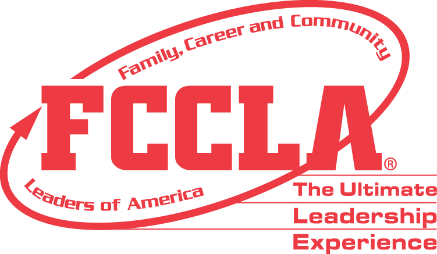 Scholarship Donation FormName of Person/Chapter/Organization Donating:Please mail this form and the donation to:	 Indiana FCCLA
13208 Five Points Rd
Sunman, IN 47041
Name of Person/Chapter/Organization DonatingE-mail AddressScholarship Donation AmountScholarship Donation AmountHurst ScholarshipJeremy Jackson ScholarshipState Leadership Conference ScholarshipTotal Donation